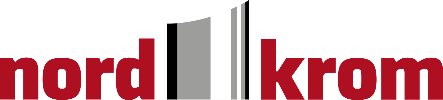 ArbetsmiljöpolicyHos Nordkrom är vi medvetna om vårt arbetsmiljöansvar. Arbetsmiljön skall vara god med hänsyn till arbetets natur och inte utsätta medarbetare för ohälsa eller olycksfall. Vi skall kontinuerligt försäkra oss om att våra handlingsplaner fungerar och säkerställa omedelbar rapportering av alla incidenter. En trivsam och eftersträvansvärd arbetsmiljö är en miljö som innebär en frånvaro av risker och som är så god att varje medarbetare trivs och utvecklas i sitt arbete. En ärlig och öppen attityd ska råda på arbetsplatsen och samtliga medarbetare ska ges möjlighet till påverkan i den egna arbetssituationen. Vi ser en bra och trivsam arbetsmiljö som en av förutsättningarna för produktivitet och konkurrenskraft, samt möjlighet att rekrytera nya kvalificerade medarbetare.

2018-03-20Tomas Persson